МИНИСТЕРСТВО ПРОСВЕЩЕНИЯ РОССИЙСКОЙ ФЕДЕРАЦИИМИНИСТЕРСТВО КУЛЬТУРЫ РОССИЙСКОЙ ФЕДЕРАЦИИМИНИСТЕ́РСТВО ОБРАЗОВАНИЯ И НАУ́КИ РОССИ́ЙСКОЙ ФЕДЕРА́ЦИИДЕПАРТАМЕНТ ОБРАЗОВАНИЯ И НАУКИ ГОРОДА МОСКВЫРОО «ЕДИНАЯ НЕЗАВИСИМАЯ АССОЦИАЦИЯ ПЕДАГОГОВ ГОРОДА МОСКВЫ»АССОЦИАЦИЯ УЧИТЕЛЕЙ ОБРАЗОВАТЕЛЬНОЙ ОБЛАСТИ «ИСКУССТВО»ФГБОУ ВО «АКАДЕМИЯ АКВАРЕЛИ И ИЗЯЩНЫХ ИСКУССТВ СЕРГЕЯ АНДРИЯКИ»ФГБОУ ВО  «МОСКОВСКИЙ ПЕДАГОГИЧЕСКИЙ ГОСУДАРСТВЕННЫЙ УНИВЕРСИТЕТ»ГАОУ ДПО «МОСКОВСКИЙ ЦЕНТР РАЗВИТИЯ КАДРОВОГО ПОТЕНЦИАЛА ОБРАЗОВАНИЯ»ИНСТИТУТ ХУДОЖЕСТВЕННОГО ОБРАЗОВАНИЯ И КУЛЬТУРОЛОГИИ РОССИЙСКОЙ АКАДЕМИИ ОБРАЗОВАНИЯ_____________________________________________________________________________________________Международная научно-практическая конференция«Современное художественное образование:духовная связь времен»26–27 ноября 2020 г.ПрограммаМосква 2020 г.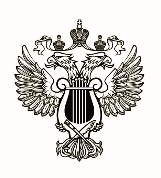 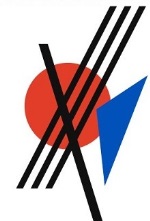 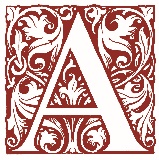 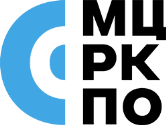 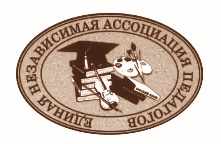 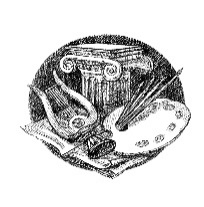 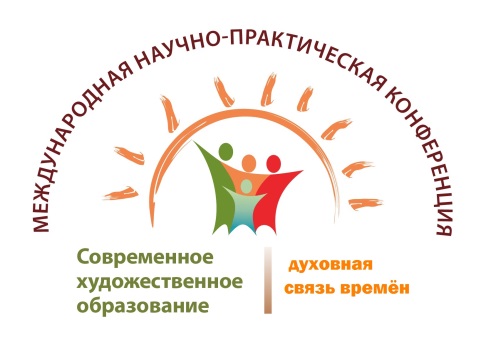 26 ноября 2020 г.26 ноября 2020 г.10:00–13:00Регистрация участников Конференции14:00–17:00Мастер-класс по системе и методики Сергея АндриякиПреподаватель Академии Астафьев Дмитрий Сергеевич Тема: «Восточный натюрморт»https://academy-andriaka.zoom.us/j/8613668021217.00–18.30Виртуальная экскурсия по выставке Академии акварели и изящных искусств «Не о войне»https://youtu.be/_9eNZJPAmTM27 ноября 2020 г.27 ноября 2020 г.13:00–14:00Холл, 1 этажРегистрация участников Конференции14:00–14:10Киноконцертный зал2 этажОткрытие Конференцииhttps://academy-andriaka.zoom.us/j/82438706574Ведущий: Курбатова Наталья Викторовна – кандидат педагогических наук, почетный работник общего образования РФ, проректор ФГБОУ ВО «Академия акварели и изящных искусств Сергея Андрияки», декан факультета дополнительного образования ФГБОУ ВО «Академия акварели и изящных искусств Сергея Андрияки»Приветственное слово:1. Курбатова Наталья Викторовна – кандидат педагогических наук, почетный работник общего образования РФ, проректор ФГБОУ ВО «Академия акварели и изящных искусств Сергея Андрияки», декан факультета дополнительного образования ФГБОУ ВО «Академия акварели и изящных искусств Сергея Андрияки»2. Вилкова Ирина Михайловна– руководитель образовательных проектов московского филиала АО «Эрих Краузе Финланд»14:10–15:45Киноконцертный зал2 этажПленарное заседаниеhttps://academy-andriaka.zoom.us/j/82438706574Тема: «Современное художественное образование: духовная связь времен»Докладчики:Акишина Екатерина Михайловна – доктор педагогических наук, кандидат искусствоведения, профессор, директор ФГБ НУ «Институт художественного образования и культурологии РАО»«Художественное образование в изменяющемся мире»Ломов Станислав Петрович – доктор педагогических наук, действительный член РАО, профессор, заведующий кафедрой методики преподавания изобразительного искусства ФГБОУ ВО «Московский педагогический государственный университет»«Рисование с натуры как образовательный потенциал формирования научного мировоззрения школьников»(ZOOM)Ловцова Ирина Владимировна – советник методического отдела Федеральный ресурсный информационно-аналитический центр художественного образования»«Новые подходы к формированию оптимального содержания при обучении по профессиональной программе «Живопись». Роль и формы применения новых учебных пособий по изобразительному искусству»Соколов Геннадий Владимирович  – заслуженный учитель РФ, художественный руководитель художественной школы ЦО «Царицыно»«Проблемы преподавания изобразительного искусства в современной школе»Игнатьев Сергей Евгеньевич – доктор педагогических наук, профессор кафедры методики преподавания изобразительного искусства художественно-графического факультета Института изящных искусств ФГБОУ ВО «Московский педагогический государственный университет» «Вклад Н.Н. Ростовцева в развитие художественного образования школьников. Первые учебники рисования в России».Кашекова Ирина Эмильевна – доктор педагогических наук, профессор, главный научный сотрудник ФГБ НУ «Институт художественного образования и культурологии» «Использование знаковых систем культурных кодов в современном художественном образовании для повышения функциональной грамотности обучающихся» (ZOOM)Савенкова Любовь Григорьевна – доктор педагогических наук, профессор, член-корр. РАО, главный научный сотрудник ФГБ НУ «Институт художественного образования и культурологии» «Изобразительное искусство в школе: проблемы и споры» "(ZOOM)16:00–18:30Секционные заседанияКиноконцертный зал2 этажСекция 1https://academy-andriaka.zoom.us/j/82438706574Тема: «Социокультурные аспекты художественного образования: передача духовного опыта»Ведущий: Смирнов Юрий Владимирович – заведующий выставочного отдела ФГБОУ ВО «Академия акварели и изящных искусств Сергея Андрияки», преподаватель ФГБОУ ВО «Академия акварели и изящных искусств Сергея Андрияки»Докладчики:Коркин Владимир Петрович - преподаватель «Академия акварели и изящных искусств Сергея Андрияки»«Построение фигуры человека с помощью квадрата пропорций»Волокитина Ольга Викторовна – заслуженный художник РФ, член-корреспондент РАХ, член Московского союза художников, член Международной федерации художников, заслуженный художник РФ, доцент ФГБОУ ВО «Академия акварели и изящных искусств Сергея Андрияки»«Три цвета живописи. Сжатая палитра или трехцветная гризайль»Беседнова Наталья Владимировна – заслуженный художник РФ, член-корреспондент РАХ, член Московского союза художников, член Международной федерации художников, доцент ФГБОУ ВО «Академия акварели и изящных искусств Сергея Андрияки»«Русская усадьба в живописи вчера и сегодня»Большаков Сергей Николаевич - доктор педагогических наук, профессор, главный научный сотрудник ФГБ НУ «Институт художественного образования и культурологии» «Паттерны художественно-эстетического образования детей»Лыкова Ирина Александровна – доктор педагогических наук,  зам директора по инновационной работе ФГБ НУ «Институт художественного образования и культурологии» «Методы художественного познания окружающего мира (универсальное в педагогике искусства)»Гиляров Алексей Викторович –   директор Студии Алексея Гилярова, член-корреспондент МАКИ «Методика обучения основам реалистической школы» Литварь Нина Владимировна – начальник отдела аспирантуры и ассистентуры-стажировки; профессор кафедры хореографии и балетоведения ФГБНУ  ВО «Московская государственная академия хореографии»«Особенности и проблемы художественного образования в аспирантуре и ассистентуре-стажировке на современном этапе»Комов Игорь Николаевич – член союза художников Подмосковья, преподаватель ФГБОУ ВО «Академия акварели и изящных искусств Сергея Андрияки»«Значение и способы организации процесса копирования студентами картин художников-классиков в процессе обучения станковой живописи»Веселова Наталья Сергеевна – член союза художников РФ, станший преподаватель ФГБОУ ВО «Академия акварели и изящных искусств Сергея Андрияки»«Преподавание реставрации станковой темперной живописи в Академии акварели от визуального изучения сквозь глубину веков»Ма Имин  –  аспирант ФГБОУ ВО «Московский педагогический государственный университет»,  КНДР«Анализ живописи Гохуа»Чжао Синьсинь – кандидат искусствоведения, доцент факультета изобразительного искусства и народных ремесел кафедры живописи ГОУ ВО МО «Московский государственный областной университет»«Особенности китайской масляной живописи»12 Смирнов Юрий Владимирович – заведующий выставочного отдела ФГБОУ ВО «Академия акварели и изящных искусств Сергея Андрияки»«Преподавание сюжетной композиции»Аудитория № 34184 этажСекция 2Тема: «Декоративно-прикладное искусство в современном образовании: духовная сфера художественных традиций»Ведущий: Черемных Галина Валерьевна – кандидат педагогических наук, член-корреспондент Международной академии наук педагогического образования, профессор кафедры декоративно-прикладного искусства художественно-графического факультета Института искусств ФГБОУ ВО «Московский педагогический государственный университет»Модератор: Руднев Иван Юрьевич – кандидат педагогических наук, доцент ФГБОУ ВО «Московский педагогический государственный университет»https://us02web.zoom.us/j/9778778799?pwd=cERJODdqRGxxbEhXWTVhbUZLT0FKZz09Идентификатор конференции: 977 877 8799Код доступа: 312612Докладчики:Черемных Галина Валерьевна – кандидат педагогических наук, член-корреспондент Международной академии наук педагогического образования, профессор кафедры декоративно-прикладного искусства художественно-графического факультета Института искусств ФГБОУ ВО «Московский педагогический государственный университет»«Декоративно-прикладное искусство в социальной и образовательной средах»Зубрилин Константин Михайлович – кандидат педагогических наук, декан художественно-графического факультета Института изящных искусств ФГБОУ ВО «Московский педагогический государственный университет»«Воспитательная роль декоративного прикладного искусства в образовании»Кулакова Ольга Викторовна – кандидат педагогических наук, доцент кафедры декоративно-прикладного искусства художественно-графического факультета Института изящных искусств ФГБОУ ВО «Московский педагогический государственный университет»«Художественно-проектные средства выражения образа в декоративном искусстве»Раздобарина Лидия Александровна - кандидат педагогических наук, доцент кафедры методики преподавания изобразительного искусства художественно-графического факультета Института изящных искусств ФГБОУ ВО «Московский педагогический государственный университет» «Особенности проведения мастер-классов по декоративно-прикладному искусству в дистанционном режиме»Полякова Ольга Викторовна – кандидат искусствоведения, доцент кафедры художественного образования и декоративного искусства факультета изобразительного искусства РГПУ им. А.И. Герцена«Учебная работа - художественное произведение  - музейный предмет»Парышева Светлана Борисовна – педагог дополнительного образования,  мастер народных промыслов Свердловской обл. , МБУ ДО Городская Станция юных техников«Уральская роспись по металлу: традиции и современность»Гилевич Галина Ивановна – доцент кафедры декоративно-прикладного искусства художественно-графического факультета Института изящных искусств ФГБОУ ВО «Московский педагогический государственный университет»«Современные основы развития и сохранение традиций декоративно-прикладного искусства в системе художественно-педагогического образования ( на примере текстиля)»Корнеева Елена Николаевна – доцент, кафедры декоративно-прикладного искусства художественно-графического факультета Института изящных искусств ФГБОУ ВО «Московский педагогический государственный университет»«Художественные традиции и педагогические инновации в подготовке будущих бакалавров декоративно-прикладного искусства и народных промыслов на основе ручного узорного  ткачества»Шинкарева Галина Александровна – старший преподаватель кафедры декоративно-прикладного искусства художественно-графического факультета Института искусств ФГБОУ ВО «Московский педагогический государственный университет»«Особенности использования ЭОР при преподавании декоративно-прикладного искусства»Богатырева Юлия Александровна – ассистент кафедры живописи художественно-графического факультета Института изящных искусств ФГБОУ ВО «Московский педагогический государственный университет»«Педагогические риски современного образования»Ню Яфэй – аспирант художественно-графического факультета Института изящных искусств ФГБОУ ВО «Московский педагогический государственный университет» «Дух времен китайской традиционной живописи на фоне «Один пояс, один путь»»Лу Хунюн – аспирант ФГБОУ ВО «Московский педагогический государственный университет» «Китайско-российские культурные и художественные образовательные обмены на фоне инициативы "Один пояс, один путь»Слюсарева Анастасия Евгеньевна - аспирант художественно-графического факультета Института изящных искусств ФГБОУ ВО «Московский педагогический государственный университет»«Нравственное развитие дошкольников средствами арт-педагогики»Савинова Анна Владимировна - аспирант художественно-графического факультета Института изящных искусств ФГБОУ ВО «Московский педагогический государственный университет»«Особенности знакомство с цветом младших школьников на примере декоративно-прикладного  искусства и народных промыслов»Абеляшев Андрей Анатольевич – магистрант художественно-графического факультета Института изящных искусств ФГБОУ ВО «Московский педагогический государственный университет»«Сохранение исторической памяти у учащихся школьного возраста в рамках  учебной дисциплины изобразительное искусство»Гимазимова Элина Руслановна – студент художественно-графического факультета Института изящных искусств ФГБОУ ВО «Московский педагогический государственный университет»«Развитие творческих способностей младших школьников с помощью ручной обработки бумажной ленты – квиллинга)»Ворохоб Александр Анатольевич - кандидат педагогических наук, заведующий кафедрой декоративного искусства и художественных ремесел художественно-графического факультета Института изящных искусств ФГБОУ ВО «Московский педагогический государственный университет»«Декоративно-прикладное искусство как образовательный ресурс»ИХОи КСекция 3 Тема: «Актуальные вопросы развития художественного образования и эстетического воспитания»Ведущий: Олесина Едена Петровна – кандидат педагогических наук, заместитель директора ФГБ НУ «Институт художественного образования и культурологии РАОhttps://us02web.zoom.us/j/83419307865?pwd=aEZoNWJ1ampaZ1B1TUIwQ3Y1WU1rUT09Идентификатор конференции: 834 1930 7865Код доступа: 191275Докладчики:Михальченкова Наталья Алексеевна - доктор политических наук , доцент,  заведующий лабораторией социально-педагогических исследований , главный научный сотрудник ФГБ НУ «Институт художественного образования и культурологии»«О проекте «формирование эффективных моделей и технологий коррекции девиантного поведения средствами художественного образования и культурологии» Фомина Наталья Николаевна - доктор педагогических наук, профессор, член-корр. заведующий лабораторией музыки и изобразительного искусства РАО ФГБ НУ «Институт художественного образования и культурологии» «Формирование исторической памяти детей в процессе проведения конкурсов детского рисунка»Боякова Екатерина Вячеславовна – кандидат психологических наук, старший научный сотрудник ФГБ НУ «Институт художественного образования и культурологии» «Музыкальная игра в воспитании дошкольников: классическое наследие и современные ориентиры»Комлева Вероника Викторовна  – кандидат психологических наук, руководитель ЦДР ФГБ НУ «Институт художественного образования и культурологии»«Проблемы проведения конкурсов детского рисунка среди обучающихся общеобразовательных организаций»Нилов Вячеслав Николаевич -  главный научный сотрудник ФГБ НУ «Институт художественного образования и культурологии»«Хореография в художественном образовании и воспитании школьников: опыт работы»Кожевникова Виктория Витальевна - кандидат психологических наук, старший научный сотрудник ФГБ НУ «Институт художественного образования и культурологии» «Интеграция естественно-научного и художественно-эстетического образования детей дошкольного и младшего школьного возраста (концептуальные идеи)»Ковалев Евгений Валерьевич – научный сотрудник ФГБ НУ «Институт художественного образования и культурологии» «Готовность педагога к принятию индивидуальности ребенка в социокультурной образовательной среде»Красильников Игорь Михайлович – доктор педагогических наук, доцент, главный научный сотрудник ФГБ НУ «Институт художественного образования и культурологии»«Обращение к цифровому музыкальному инструментарию как путь расширения круга школьников, приобщаемых к творчеству» Красильникова Марина Станиславовна – ведущий научный сотрудник лаборатории музыки и изобразительного искусства ФГБ НУ «Институт художественного образования и культурологии» «Актуальные тенденции общего музыкального образования учащихся»Красильникова Светлана Валерьевна – кандидат филологических наук, ведущий научный сотрудник ФГБ НУ «Институт художественного образования и культурологии»«Методы художественного образования и культурологии как основа формирования воспитательной среды (на примере СУВУ)»Куликова Надежда Владимировна - кандидат психологических наук, ведущий научный сотрудник ФГБ НУ «Институт художественного образования и культурологии» «Интегрирование и комплексирование методов художественного образования и культурологии. Вариативная модель»Медкова Елена Стоянова – кандидат педагогических наук, ФГБ НУ «Институт художественного образования и культурологии РАО «Семантическая составляющая художественного образования»Олесина Едена Петровна – кандидат педагогических наук, заместитель директора ФГБ НУ «Институт художественного образования и культурологии РАО «Особенности проведения digital-конкурсов по изобразительному искусству»Подольская Татьяна Афанасьевна - доктор психологических наук ведущий научный сотрудник ФГБ НУ «Институт художественного образования и культурологии», Симкина Анастасия Ивановна - руководитель  студии, Творческий центр «Радуга», школа изобразительного искусства «АРТ-классик»«Особенности применения мастер-классов при обучении детей изобразительному искусству»Радомская Ольга Игоревна - кандидат педагогических наук, Заведующий лабораторией интеграции искусств и культурологии имени Б. П. Юсова ФГБ НУ «Институт художественного образования и культурологии РАО «Педагогическое сопровождение социализации и творческого развития обучающихся на фестивалях и конкурсах художественной направленности»Севрюкова Надежда Владимировна – кандидат педагогических наук, старший научный сотрудник ФГБ НУ «Институт художественного образования и культурологии РАО «Ценности духовной культуры в детских рисунках конкурса " Мой прадед - Победитель»Юдушкина Олеся Васильевна - старший научный сотрудник ФГБ НУ «Институт художественного образования и культурологии РАО»«Арт-технологии и ИКТ при обучении русскому языку в ВУЗе в условиях дистанционного образования»Копцева Татьяна Анатольевна  - кандидат педагогических наук, доцент старший научный сотрудник лаборатории музыки и изобразительного искусства ФГБ НУ «Институт художественного образования и культурологии»«Особенности формирования линейки учебников "Изобразительное искусство" в соответствии с требованиями ФГОС»Ауд.6403Секция 4 Тема: «Формы, методы и приемы в современном художественном образовании»Ведущий: Мартьянова Ольга Вениаминовна – кандидат физико-математических наук, заведующий отделением повышения квалификации и переподготовки кадров ФГБОУ ВО «Академия акварели и изящных искусств Сергея Андрияки»https://us04web.zoom.us/j/3609503236?pwd=eC9wQ2oyZGZZWjZodFRiY2hKNW1zZz09 360 950 3236    идентификатор зума782489  ключ идентификаторДокладчики:Кузнецова Вероника Вадимовна -- кандидат педагогических наук, доцент, зам. начальника научно-методического отдела, ФГБНУ ВО Московская государственная академия хореографии«Использование цифровых технологий в олимпиадах по искусству» Школяр Людмила Валентиновна – доктор педагогических наук, профессор, академик РАО, зам. директора по научной работе Высшей школы народных искусств«Подготовка современного учителя искусства в контексте европеизации образования и теории развивающего обучения»Маслевская Любовь Геннадиевна - воспитатель МАДОУ МО "Центр - детский сад №181 г. Краснодар«Развитие креативности и художественного восприятия у детей с ТНР посредством техники Стринг Арт»Неласова Наталия Александровна - студент магистратуры ГБУК г. Москвы «КЦ «Салют»«Актуальность проблемы развития чувства ритма у младших школьников на уроках изобразительного искусства в общеобразовательной школе»Цыганкова Елена Александровна - учитель изобразительного искусства МОУ "Лицей №7«Интеллект- карты на уроках изобразительного искусства в современной школе»Третьякова Ирина Леонидовна - магистр художественного образования, учитель изобразительного искусства МОУ Лицей 2 г Волгограда «Коллаж как средство эстетического воспитания на уроках изобразительного искусства» Ципа Оксана Георгиевна - преподаватель колледжа петербургской моды «Педагогическая рефлексия как условие личностного и профессионального роста педагога»Осипова Ольга Владимировна - учитель информатики МОУ "ООШ №26"  ЭМР Саратовской области«Преподавание предметов естественно-научного цикла и современное художественное образование» Сафонова Елена Сергеевна – магистрант,  художник-живописец, художник ДПИ«Создание изделий декоративно-прикладного искусства для интерьерной среды»Юшкова Эльза Геннадьевна  – магистрант, преподаватель МУК КДЦ "Верейский" филиал ДК "Спартак«Создание виртуального музея посредством изучения декоративно-прикладного искусства (на примере народного промысла - гжельской керамики)»Бутрим Наталья Александровна - старший преподаватель ФГБОУ ВО "Сыктывкарский государственный университет им. П. Сорокина" «Художественно-прикладные практики воспитательной работы с осужденными, на примере Республики Коми»18:30–19:00Киноконцертный зал2 этажКруглый стол.Обсуждение результатов Конференции. Предложения в резолюцию.Закрытие КонференцииВедущий: Курбатова Наталья Викторовна – кандидат педагогических наук, почетный работник общего образования РФ, первый проректор ФГБОУ ВО «Академия акварели и изящных искусств Сергея Андрияки», декан факультета дополнительного образования ФГБОУ ВО «Академия акварели и изящных искусств Сергея Андрияки»Докладчики:1. Курбатова Наталья Викторовна – кандидат педагогических наук, почетный работник общего образования РФ, первый проректор ФГБОУ ВО «Академия акварели и изящных искусств Сергея Андрияки», декан факультета дополнительного образования ФГБОУ ВО «Академия акварели и изящных искусств Сергея Андрияки»2. Черемных Галина Валерьевна – кандидат педагогических наук, член-корреспондент Международной академии наук педагогического образования, профессор, доцент ФГБОУ ВО «Московский педагогический государственный университет»3. Мартьянова Ольга Вениаминовна – кандидат физико-математических наук, заведующий отделением повышения квалификации и переподготовки кадров ФГБОУ ВО «Академия акварели и изящных искусств Сергея Андрияки»4. Олесина Елена Петровна – кандидат педагогических наук, заместитель директора ФГБ НУ «Институт художественного образования и культурологии РАО